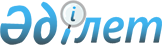 О вопросах регулирования деятельности субъектов торговой деятельности
					
			Утративший силу
			
			
		
					Постановление акимата Таласского района Жамбылской области от 30 октября 2017 года № 316. Зарегистрировано Департаментом юстиции Жамбылской области 22 ноября 2017 года № 3592. Утратило силу постановлением акимата Таласского района Жамбылской области от 15 августа 2022 года № 304
      Сноска. Утратило силу постановлением акимата Таласского района Жамбылской области от 15.08.2022 № 304 (вводится в действие по истечении десяти календарных дней после дня его первого официального опубликования).
      В соответствии с пунктом 1 статьи 31 Закона Республики Казахстан от 23 января 2001 года "О местном государственном управлении и самоуправлении в Республике Казахстан", со статьей 8 Закона Республики Казахстан от 12 апреля 2004 года "О регулировании торговой деятельности", акимат района ПОСТАНОВЛЯЕТ:
      1. Определить согласно приложению специально отведенные места для осуществления выездной торговли по Таласскому району.
      2. Контроль за исполнением настоящего постановления возложить на заместителя акима района Дадабаева Серика Ералиевича.
      3. Настоящее постановление вступает в силу со дня государственной регистрации в органах юстиции и вводится в действие по истечении десяти календарных дней после дня его первого официального опубликования.
      Лист согласования к постановлению акимата Таласского района от 30 октября 2017 года № 316 "О вопросах регулирования деятельности субъектов торговой деятельности"
       "Согласовано"
      Начальник государственного
      учреждения "Отдел внутренних
      дел Таласского района департамента
      внутренних дел Жамбылской
      области министерства внутренних
      дел Республики Казахстан"
      А. Айхимбеков
      "01" ноября 2017 год
      Руководитель Таласского районного 
      управления охраны общественного 
      здоровья департамента охраны 
      общественного здоровья Жамбылской 
      области Комитета охраны общественного 
      здоровья Министерства здравоохранения 
      Республики Казахстан
      Г. Маханова
      "01" ноября 2017 год Специально отведенные места для осуществления выездной торговли по Таласскому району
					© 2012. РГП на ПХВ «Институт законодательства и правовой информации Республики Казахстан» Министерства юстиции Республики Казахстан
				
      Аким района 

Д. Алиев
Приложение к постановлению
акимата Таласского района
от 30 октября 2017 года № 316
№
Торговые места для реализации пищевых продуктов быстрого приготовления 
1.
город Каратау, улица Б.Момышулы, № 8 (со стороны улицы Б.Момышулы)
2.
город Каратау, улица А.Молдагулова, №39 (со стороны улицы А.Молдагулова торгового дома "Арнур") 
3.
город Каратау, улица Т.Рыскулова, (со стороны улицы Т.Рыскулова рядом торгового дома "Арнур")
4.
город Каратау, пересечение улицы А.Молдагулова и улицы Т.Рыскулова
5.
город Каратау, пересечение улицы И.Панфилова и улицы Т.Рыскулова (возле здания "Железнодорожный вокзал")
6.
Село Аккуль, правая сторона улицы Д.Конаева (возле здания почты)
7.
Село Ушарал, улица Шыгыс, №26 (возле врачебной амбулатории)
8.
Село Аккум, улица Д.Конаева, №12 (перед детским садом "Сымбат")
9.
Село Майтобе, улица Коксалов, №5 (возле здания почты)
10.
Село Бостандык, улица Абая, №9 А (напротив мечети "Тортбай ата")
11.
Село Коктал, улица Ленина,земелный участок между домами №2 и №4
12.
Село Кенес, улица Т.Рыскулова, №1 (возле здания почты)
13.
Село Кызылаут, пересечение улицы Мектеп и улицы Д.Дүйсенбин
14.
Село Ақтобе, улица Сапақ датка возле школы Ақтобе
15.
Село Есейхан, улица Айбосын, №7 (напротив здания дома культуры)
16.
Село Ойык, улица Т.Рыскулова, №54 (колцо возле входа село)
17.
Село С.Шакиров, улица Д.Конаева, №23 (перед мечетью "Байтокты-баба")
18.
Село Тамабек, улица Амангельды, земельный участк между домами №10 и №12
19.
Село Тамды, улица Ш.Абильдаева, напротив дома №28(Возле здания почты)
Торговые места для реализации национальных безалкогольных напитков (с юрт)
Торговые места для реализации национальных безалкогольных напитков (с юрт)
1.
Город Каратау, улица Б.Момышулы (перед парком "20-летие Независимости") 
2.
Город Каратау, улица Б.Момышулы, №10 (со стороны улицы Б.Момышулы)
3.
Город Каратау, пересечение улицы И.Панфилова и улицы Т.Рыскулова (возле здания "Железнодорожный вокзал")
4.
Город Каратау, улица А.Молдагулова, №53 (со стороны улицы А.Молдагулова)
5.
Город Каратау, 3 микрорайон, между домами №16 и №17 (со стороны улицы А.Шейн)
6.
Город Каратау, улица Б.Момышұлы, №19 (напротив здания районной больницы) 
7.
Село Аккуль, правая сторона улицы Д.Конаева (возле здания почты)
8.
Село Ушарал, улица Шыгыс, №26 (возле врачебной амбулатории)
9.
Село Аккум, улица Д.Конаева, №12 (перед детским садом "Сымбат")
10.
Село Майтобе, улица Коксалов, №5 (возле здания почты)
11.
Село Бостандык, улица Абая, №9 А (напротив мечети "Тортбай ата")
12.
Село Коктал, улица Ленина,земелный участок между домами №2 и №4
13.
Село Болтирик шешен, по улицы Т.Рыскулова, (возле здания почты)
14.
Село Кызылаут, пересечение улицы Мектеп и улицы Д.Дүйсенбин
15.
Село Ақтобе, улица Сапақ датка возле школы Ақтобе
16.
Село Есейхан, улица Айбосын, №7 (напротив здания дома культуры)
17.
Село Ойык, улица Т.Рыскулова, №54 (колцо возле входа село)
18.
Село С.Шакиров, улица Д.Конаева, №23 (перед мечетью "Байтокты-баба")
19.
Село Тамабек, улица Амангельды, земельный участк между домами №10 и №12
20.
Село Тамды, улица Ш.Абильдаева, напротив дома №28 (Возле здания почты)
Торговые места для реализации садоводческих, плодово-ягодной и овощной продукции 
Торговые места для реализации садоводческих, плодово-ягодной и овощной продукции 
1.
Город Каратау, 3 микрорайон, между домами №16 и №17 (со стороны улицы А.Шейн)
2.
Город Каратау, улица Б.Момышулы, между домами №8 и № 10
3.
Город Каратау, улица А.Молдагулова, № 55 (со стороны улицы А.Молдагулова) 
4.
Город Каратау, пересечение улицы Санырак батыра и улицы А.Молдагулова
5.
Город Каратау, улица Шахтера, № 4 Б (перед магазином "Мамбет")
6.
Село Аккуль, правая сторона улицы Д.Конаева (возле здания почты)
7.
Село Ушарал, улица Шыгыс, №26 (возле врачебной амбулатории)
8.
Село Аккум, улица Д.Конаева, №12 (перед детским садом "Сымбат")
9.
Село Майтобе, улица Коксалов, №5 (возле здания почты)
10.
Село Бостандык, улица Абая, №9 А (напротив мечети "Тортбай ата")
11.
Село Коктал, улица Ленина,земелный участок между домами №2 и №4
12.
Село Кенес, улица Т.Рыскулова, №1 (возле здания почты)
13.
Село Кызылаут, пересечение улицы Мектеп и улицы Д.Дүйсенбин
14.
Село Ақтобе, улица Сапақ датка возле школы Ақтобе
15.
Село Есейхан, улица Айбосын, №7 (напротив здания дома культуры)
16.
Село Ойык, улица Т.Рыскулова, №54 (колцо возле входа село) 
17.
Село С.Шакиров, улица Д.Конаева, №23 (перед мечетью "Байтокты-баба")
18.
Село Тамабек, улица Амангельды, земельный участк между домами №10 и №12 
19.
Село Тамды, улица Ш.Абильдаева, напротив дома №28 (Возле здания почты)